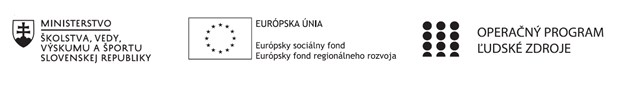 Správa o činnosti pedagogického klubu Príloha:Prezenčná listina zo stretnutia pedagogického klubuPokyny k vyplneniu Správy o činnosti pedagogického klubu:Prijímateľ vypracuje správu ku každému stretnutiu pedagogického klubu samostatne. Prílohou správy je prezenčná listina účastníkov stretnutia pedagogického klubu. V riadku Prioritná os – VzdelávanieV riadku špecifický cieľ – uvedie sa v zmysle zmluvy o poskytnutí nenávratného finančného príspevku (ďalej len "zmluva o NFP")V riadku Prijímateľ -  uvedie sa názov prijímateľa podľa zmluvy o poskytnutí nenávratného finančného príspevku V riadku Názov projektu -  uvedie sa úplný názov projektu podľa zmluvy NFP, nepoužíva sa skrátený názov projektu V riadku Kód projektu ITMS2014+ - uvedie sa kód projektu podľa zmluvy NFPV riadku Názov pedagogického klubu (ďalej aj „klub“) – uvedie sa  názov klubu V riadku Dátum stretnutia/zasadnutia klubu -  uvedie sa aktuálny dátum stretnutia daného klubu učiteľov, ktorý je totožný s dátumom na prezenčnej listineV riadku Miesto stretnutia  pedagogického klubu - uvedie sa miesto stretnutia daného klubu učiteľov, ktorý je totožný s miestom konania na prezenčnej listineV riadku Meno koordinátora pedagogického klubu – uvedie sa celé meno a priezvisko koordinátora klubuV riadku Odkaz na webové sídlo zverejnenej správy – uvedie sa odkaz / link na webovú stránku, kde je správa zverejnenáV riadku  Manažérske zhrnutie – uvedú sa kľúčové slová a stručné zhrnutie stretnutia klubuV riadku Hlavné body, témy stretnutia, zhrnutie priebehu stretnutia -  uvedú sa v bodoch hlavné témy, ktoré boli predmetom stretnutia. Zároveň sa stručne a výstižne popíše priebeh stretnutia klubuV riadku Závery o odporúčania –  uvedú sa závery a odporúčania k témam, ktoré boli predmetom stretnutia V riadku Vypracoval – uvedie sa celé meno a priezvisko osoby, ktorá správu o činnosti vypracovala  V riadku Dátum – uvedie sa dátum vypracovania správy o činnostiV riadku Podpis – osoba, ktorá správu o činnosti vypracovala sa vlastnoručne   podpíšeV riadku Schválil - uvedie sa celé meno a priezvisko osoby, ktorá správu schválila (koordinátor klubu/vedúci klubu učiteľov) V riadku Dátum – uvedie sa dátum schválenia správy o činnostiV riadku Podpis – osoba, ktorá správu o činnosti schválila sa vlastnoručne podpíše.Príloha správy o činnosti pedagogického klubu                                                                                             PREZENČNÁ LISTINAMiesto konania stretnutia: S SOŠ ELBA, Smetanova 2, 080 05 PrešovDátum konania stretnutia: 16. novembra 2020Trvanie stretnutia: od 14.45 hod	. do 17.45 hod.	Zoznam účastníkov/členov pedagogického klubu:Meno prizvaných odborníkov/iných účastníkov, ktorí nie sú členmi pedagogického klubu  a podpis/y:Prioritná osVzdelávanieŠpecifický cieľ1.2.1 Zvýšiť kvalitu odborného vzdelávania a prípravy reflektujúc potreby trhu prácePrijímateľSúkromná stredná odborná škola – ELBA, Smetanova 2, PrešovNázov projektuVzdelávanie 4.0 – prepojenie teórie s praxouKód projektu  ITMS2014+312011ADL9Názov pedagogického klubu Pedagogický klub čitateľskej gramotnosti a kritického myslenia – prierezové témy.Dátum stretnutia  pedagogického klubu16. novembra 2020Miesto stretnutia  pedagogického klubuS SOŠ ELBA, Smetanova 2, PrešovMeno koordinátora pedagogického klubuMgr. Romana Birošová, MBAOdkaz na webové sídlo zverejnenej správyhttps://ssoselba.edupage.org/a/pedagogicky-klub-c-1Manažérske zhrnutie:Cieľom stretnutia pedagogického klubu bola tvorivá analýza dobrej praxe v oblasti praktických cvičení k čítaniu s porozumením. Zameriavali sme sa na odborné texty a jednotlivé príklady Best Practice. Diskutovali sme o aplikovateľnosti jednotlivých príkladov do nášho pedagogického procesu a na konci stretnutia sme vytvorili pedagogické odporúčanie.Kľúčové slová: rozvoj čitateľskej gramotnosti, čítanie s porozumením, praktické cvičenia.Hlavné body, témy stretnutia, zhrnutie priebehu stretnutia: Hlavné body:Kreatívna analýza dobrej praxe.Diskusia.Zdieľanie OPS.Záver a zhrnutie.Témy: rozvoj čitateľskej gramotnosti, trénovanie čítania s porozumením, tvorba praktických cvičení.Program stretnutia:Analýza odbornej literatúry.Diskusia ohľadom Best Practice.Zdieľanie skúseností – výmena názorov.Záver a tvorba odporúčania.Závery a odporúčania:Na základe aktivít na stretnutí sme vytvorili nasledujúci prehľad praktických cvičení na rozvoj čítania s porozumením. Zameriavali sme sa na odborné a informatívne texty, a to aj v cudzom jazyku. Nakoľko dobrá jazyková vybavenosť absolventa je jednou z kľúčových kompetencií pre priemysel 4.0.Cieľom týchto cvičení bolo zefektívniť rozvoj receptívnych jazykových zručností. Best PracticeTéma: Spoznajme svet - počúvanie a čítanie s porozumením Cieľ vyučovacej hodiny: Kognitívne  oboznámiť žiakov so základnými informáciami o živote vo veľkomeste (napr. Praha), aplikovať dané vedomosti do cvičení, vyjadriť vlastnými slovami nové poznatky Afektívne - zaujať správny postoj k využívaniu stratégií na počúvanie porozumením. psychomotorické- otvoriť sa možnostiam využívanie modernej technológie. Typ vyučovacej hodiny: aplikačná Organizačná forma: frontálna, individuálna Vyučovacie metódy: motivačná metóda, názorno-demonštračná metóda, fixačná metóda Medzipredmetové vzťahy: informatika, všeobecno-vzdelávacie predmety.Učebné pomôcky: internet:1.http://www.esolcourses.com/content/topics/the-usa/us-cities-and-their-nicknames/new-york/new-york-nicknames-listening.html 2.http://www.elcivics.com/new-york-city.pdf 3.http://www.elcivics.com/state-lessons/taxi-driver.pdf počítač, zošitBest Practice – Mastery learningMastery learningZvládajúce učenie – podpora rozvoja čitateľskej gramotnosti1. fáza: presne definujeme, čo žiaci musia vedieť a čo musia byť schopní urobiť.2. fáza: vysvetlíme žiakom, čo by mali vedieť, aby úspešne zvládli tzv. zvládajúci test.3. fáza: testy sú krátke a časté (približne 5 minútová dotácia), najmenej raz za týždeň. Testy si žiaci bodujú sami, na základe poskytnutej schémy. Žiak je úspešný pri dosiahnutí 80-85%. Získa S (splnil).Ak nie je úspešný v teste, opakuje ho. 4. fáza: úspešný v teste – získa S (percentá sa nezaznamenávajú)5. fáza: príprava na opravný test – zoznámenie s chybami, vo voľnom čase sa 1-2 dni venujú príprave.Ak sa dá téma rozdeliť na časti, tak opakujú len tú časť, ktorú nezvládli.Úvodné otázky k stratégii evalvácie: 1. Aký je zmysel hodnotenia? Klasifikácia? Diagnostika?2. Čo má byť hodnotené? Akým spôsobom?3. Kto a kedy bude hodnotiť?4. Aké sú dôsledky hodnotenia?Medaila pre každého žiaka1. stanovte dosiahnuteľné ciele,2. zadanie rozložte na časti,3. dostatok času,4. uznanie čiastočného úspechu,5. uznávame nielen produkt, ale i proces,6. chválu a uznanie poskytneme aj žiakom s nedostatočnou motiváciou a s obmedzenými schopnosťami, či talentom.Vypracoval (meno, priezvisko)Mgr. Romana Birošová, MBADátum16. novembra 2020PodpisSchválil (meno, priezvisko)Ing. Emil BlichaDátum16. novembra 2020PodpisPrioritná os:VzdelávanieŠpecifický cieľ:1.2.1 Zvýšiť kvalitu odborného vzdelávania a prípravy reflektujúc potreby trhu prácePrijímateľ:Súkromná stredná odborná škola – ELBA, Smetanova 2, PrešovNázov projektu:Vzdelávanie 4.0 – prepojenie teórie s praxouKód ITMS projektu:312011ADL9Názov pedagogického klubu:Pedagogický klub čitateľskej gramotnosti a kritického myslenia – prierezové témy.č.Meno a priezviskoPodpisInštitúciač.Meno a priezviskoPodpisInštitúcia